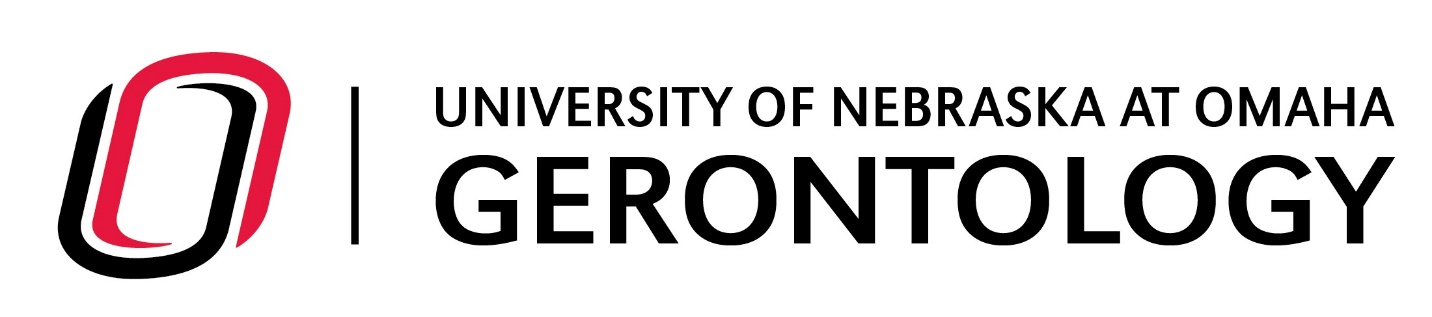 Research StudyLooking for healthy adults, and caregivers to an older adult with a chronic disease (e.g., dementia, cancer, cardiovascular disease), to participate in a research study about the psychological, brain, and hormonal bases of caregiver compassion fatigueStudy Information: IRB # 384-18-EP2 visits of 3.5 hours at the University of Nebraska at Omaha (UNO) and the University of Nebraska Medical Center (UNMC).Compensation for study participation is available.Parking is complementary and located a short walk from the building where the experiment will take place. Experiment involves paper and pencil questionnaires, computer tasks, saliva collection (for hormone analyses), and brain imaging. Eligibility criteria:Adult between the ages of 19-75 yearsComprehension of written and spoken EnglishMobility to travel to UNO and UNMC to participateCompleted a minimum of two years of high school or higherExclusionary Criteria:Diagnosis of neurological or psychiatric disease (e.g., stroke, depression)Taking antidepressant medication or using cortisone/prednisoneVision, hearing, or motor difficultiesCurrently pregnant or breastfeeding Metal implanted in the bodyFor More Information Contact, Janelle Beadle, Ph.D. at:The Aging Brain and Emotion Lab (402-554-5961) or by email (ABELabUNO@gmail.com)  